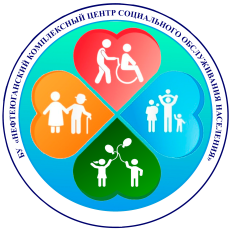 Планеженедельных онлайн - мероприятий для организации досуга  граждан в возрасте 65 лет и старше с 13.09.2021по 19.09.2021                                                      (на предстоящую неделю)№п/пНаименование учреждения социального обслуживанияНаименование онлайн - мероприятияДата и время проведение мероприятия, Ф.И.О. ответственного специалиста, контактный телефонНаименование муниципального образованияНаименование муниципального образованияНаименование муниципального образованияНаименование муниципального образования1.БУ «Нефтеюганский комплексный центр социального обслуживания населения»Онлайн - лекция для граждан 65+ «Безопасность жизнедеятельности»«5 секретов настоящего мужчины»   17.09.21 г.,в 15:00 специалисты по работес семьейКривенская Г.С.Петкевич А.В.8(3463)27-14-00ИтогоИтого1Х